ОБЪЯВЛЕНИЕУважаемые жители с.Кинзекеево !В пятницу , 15 января 2021 года , в 12-00 часов состоится итоговое собрание граждан. Место проведения: РБ, Ишимбайский район, с.Кинзекеево, ул.Первомайская, 20а, Кинзекеевский СДК.ПОВЕСТКА  ДНЯ:Информация о конкурсе проектов развития общественной инфраструктуры, основанных на местных инициативах  в Республике Башкортостан.Принятие решения об участии в конкурсе.Определение приоритетной проблемы для участия в конкурсе .Определение вклада населения для софинансирования.Выборы членов инициативной группы.Просим всех жителей принять активное участие!!!Администрация СП.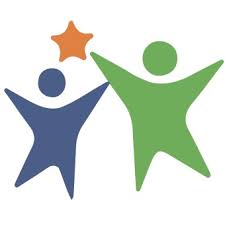 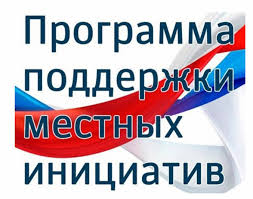 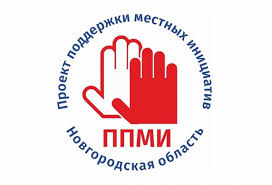 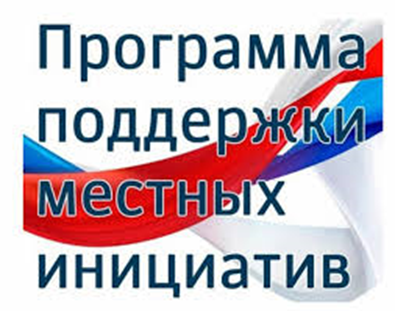 